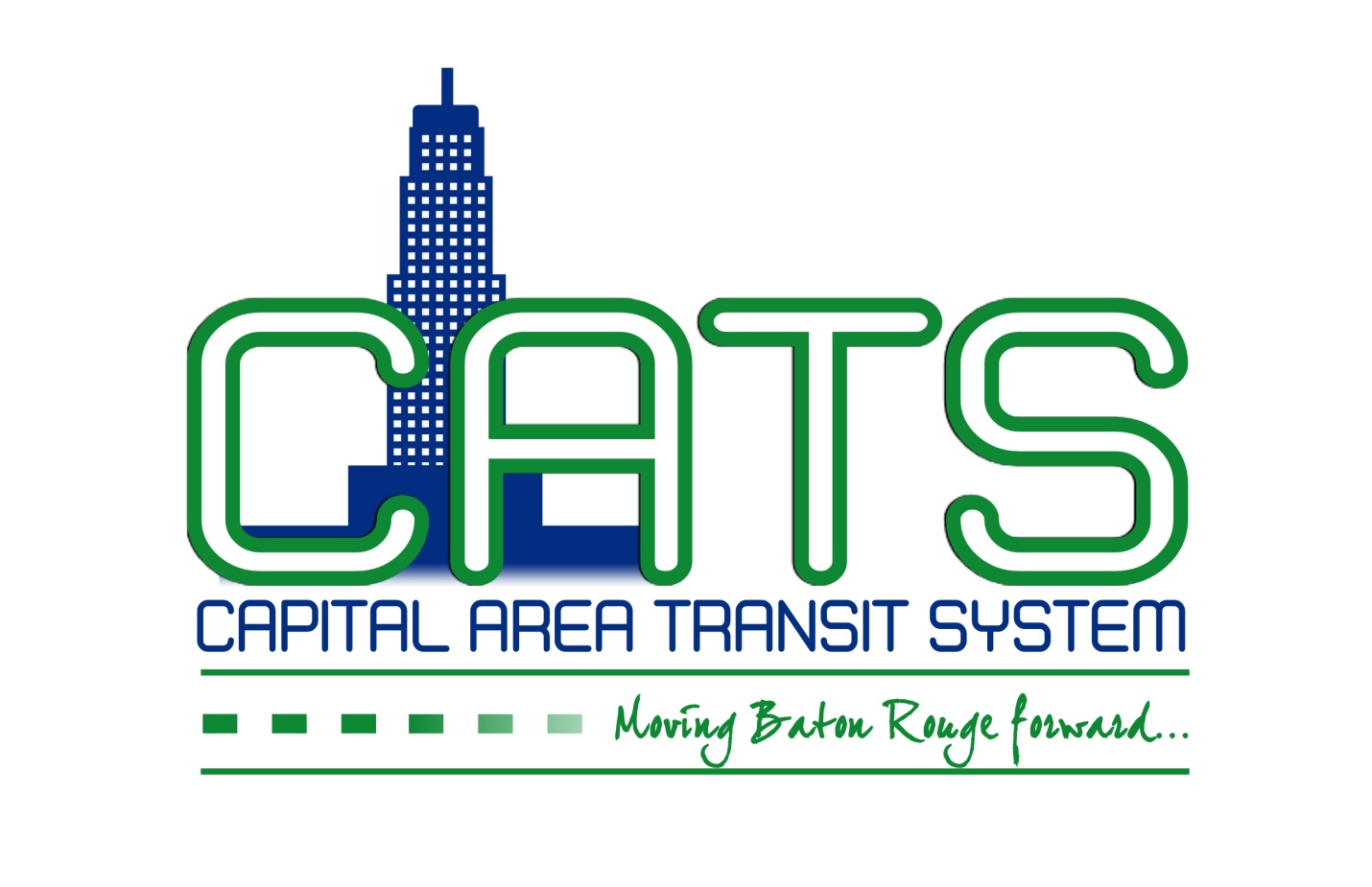 NOTICE OF CAPITAL AREA TRANSIT SYSTEM PLANNING COMMITTEE MEETINGJuly 14, 201711:00 a.m.Capital Area Transit System5700 Florida BoulevardNinth Floor Conference RoomBaton Rouge, LAAGENDA Please take notice that the Capital Area Transit System Planning Committee will meet at CATS on Friday, July 14, 2017, at 11:00 a.m.I.	Continued discussion of organizational strategic plan and goals – Strategic Capital 	Improvements and InvestmentsIndividuals needing special accommodations during this meeting should contact Karen Denman (225) 389-8920, Ext. 325, 2250 Florida Boulevard, Baton Rouge, LA 70802, no later than 4:00 p.m. on the Thursday immediately preceding the Friday meeting.